4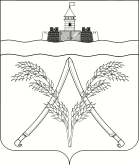 П О С Т А Н О В Л Е Н И ЕАДМИНИСТРАЦИИ  МИНГРЕЛЬСКОГО  СЕЛЬСКОГО ПОСЕЛЕНИЯ АБИНСКОГО РАЙОНАот 19.10.2022 									№ 206станица МингрельскаяО внесении изменений в муниципальную программу «Комплексное развитие дорожного хозяйства на территории Мингрельского сельского поселения Абинского района на 2021-2023 годы»В целях реализации Федерального закона от 6 октября 2003 г. № 131-ФЗ «Об общих принципах организации местного самоуправления в Российской Федерации» администрация Мингрельского сельского поселения Абинского района п о с т а н о в л я е т:1. Утвердить изменения в постановление администрации Мингрельского сельского поселения Абинского района от 3 июля 2020 г. № 89 «Об утверждении муниципальной программы «Комплексное развитие дорожного хозяйства на территории Мингрельского сельского поселения Абинского района на 2021-2023 годы» (в редакции постановлений администрации Мингрельского сельского поселения Абинского района от 28 октября 2020 г. № 174, от 9 апреля 2021 г. № 50, от 19 июля 2021 г. № 102, от 10 ноября 2021 г. № 178, от 3 декабря 2021 № 206, от 23 декабря 2021 г. № 232,от 1 февраля 2022 №21.1, от 19 мая 2022 г. № 82, от 17 июня 2022 № 109, от 19 июля 2022 г. №146, от 10 августа 2022 г. № 157) согласно приложению к настоящему постановлению.2. Общему отделу администрации Мингрельского сельского поселения Абинского района (Якобчук О.А.) разместить настоящее постановление на официальном сайте органов местного самоуправления Мингрельского сельского поселения Абинского района в информационно-телекоммуникационной сети «Интернет».3. Контроль за выполнением настоящего постановления возложить на начальника отдела местного хозяйства ГО и ЧС  Тимощенко В.С.4. Постановление вступает в силу со дня его подписания.Глава Мингрельского сельского поселения Абинского района                                                         подпись        Н.В.ШопшаПриложениек постановлению администрацииМингрельского сельского поселенияАбинского районаот 19.10.2022г. № 206ИЗМЕНЕНИЯ,вносимые в муниципальную программу «Комплексное развитие дорожного хозяйства на территории Мингрельского сельского поселения Абинского района» на 2021-2023 годыВ паспорт муниципальной программы строку «Объемы бюджетных ассигнований муниципальной программы» изложить в следующей редакции:     2.	Раздел 3 Перечень мероприятий программы «Капитальный ремонт и содержание дорог Мингрельского сельского поселения Абинского района» переименовать и изложить в следующей редакции:«Раздел 3. Перечень мероприятий программы «Комплексное развитие дорожного хозяйства на территории Мингрельского сельского поселения Абинского района»Строку «Объемы бюджетных ассигнований подпрограммы» паспорта подпрограммы «Капитальный ремонт и содержание дорог Мингрельского сельского поселения Абинского района» изложить в следующей редакции:Раздел 4 Перечень мероприятий подпрограммы «Капитальный ремонт и содержание дорог Мингрельского сельского поселения Абинского района» изложить в следующей редакции:Раздел 4. Перечень мероприятий подпрограммы «Капитальный ремонт и содержание дорог Мингрельского сельского поселения Абинского района»Раздел 5 Обоснование ресурсного обеспечения муниципальной подпрограммы «Капитальный ремонт и содержание дорог Мингрельского сельского поселения Абинского района» изложить в следующей редакции:Раздел 5. Обоснование ресурсного обеспечения муниципальной подпрограммыПри реализации муниципальной подпрограммы предполагается привлечение финансирования из средств бюджета Мингрельского сельского поселения Абинского района.Всего 19325,6 тыс. рублей, в том числе по годам:2021 год – 14690,7 тыс. рублей; год – 4634,9 тыс. рублей.2023 год – 0,0 тыс. рублейОбъем финансирования муниципальной подпрограммы может уточняться ежегодно при формировании бюджета Мингрельского сельского поселения Абинского района на очередной финансовый год, а также при внесении изменений в бюджет Мингрельского сельского поселения Абинского района.Раздел 6 Сведения о показателях (индикаторах) подпрограммы «Капитальный ремонт и содержание дорог Мингрельского сельского поселения Абинского района» изложить в следующей редакции:Раздел 6. Сведения о показателях (индикаторах) подпрограммыСтроку «Объемы и источники финансирования подпрограммы» паспорта подпрограммы «Обеспечение безопасности дорожного движения в Мингрельском сельском поселении Абинского района» изложить в следующей редакции:Раздел 2 Перечень мероприятий подпрограммы «Обеспечение безопасности дорожного движения  в Мингрельском сельском поселении Абинского района» изложить в следующей редакции:«Раздел 2. Перечень мероприятий подпрограммы «Обеспечение безопасности дорожного движения  в Мингрельском сельском поселении Абинского района» на 2021-2023 годы»	Таблица 1. Перечень и описание  подпрограммных мероприятий Раздел 4 индикаторы целевой подпрограммы «Обеспечение безопасности дорожного движения  в Мингрельском сельском поселении Абинского района» изложить в следующей редакции:«Раздел 4. Индикаторы целей подпрограммы»Таблица 2. Индикаторы целей подпрограммыНачальник отдела местного хозяйства ГО и ЧС			В.С. ТимощенкоОбъемы бюджетных ассигнований муниципальной программы- Всего  27648,6 тыс. рублей, в том числе по годам:2021 год – 16659,5 тыс. рублей;2022 год – 10989,1 тыс. рублей;2023 год – 0,0тыс. рублей.№ п/пНаименование мероприятияИсточник финансирования, всего (тыс.руб.)Объем финанси-рованияВ том числе по годам:В том числе по годам:В том числе по годам:Непосредственный результат реализации мероприятияМуниципальный заказчик мероприятия, ответственный за выполнение мероприятия, получатель субсидий, исполнитель№ п/пНаименование мероприятияИсточник финансирования, всего (тыс.руб.)Объем финанси-рования2021год2022год2023годНепосредственный результат реализации мероприятияМуниципальный заказчик мероприятия, ответственный за выполнение мероприятия, получатель субсидий, исполнитель1.Подпрограмма «Капитальный ремонт и содержание дорог Мингрельского сельского поселения Абинского района»всего19325,614690,74634,90,0Выполнение мероприятийадминистрация Мингрельского сельского поселения Абинского района1.Подпрограмма «Капитальный ремонт и содержание дорог Мингрельского сельского поселения Абинского района»краевой бюджет9894,79894,70,00,0Выполнение мероприятийадминистрация Мингрельского сельского поселения Абинского района1.Подпрограмма «Капитальный ремонт и содержание дорог Мингрельского сельского поселения Абинского района»местный бюджет9430,94796,04634,90,0Выполнение мероприятийадминистрация Мингрельского сельского поселения Абинского района2Подпрограмма «Обеспечение безопасности дорожного движения  в Мингрельском сельском поселении Абинского района»всего8323,01968,86354,20,0Выполнение мероприятийадминистрация Мингрельского сельского поселения Абинского района2Подпрограмма «Обеспечение безопасности дорожного движения  в Мингрельском сельском поселении Абинского района»краевой бюджет5428,30,05428,30,0Выполнение мероприятийадминистрация Мингрельского сельского поселения Абинского района2Подпрограмма «Обеспечение безопасности дорожного движения  в Мингрельском сельском поселении Абинского района»местный бюджет2894,71968,8925,90,0Выполнение мероприятийадминистрация Мингрельского сельского поселения Абинского районаИТОГО:ИТОГО:27648,616659,510989,10,0Объемы бюджетных ассигнований подпрограммыобъем финансирования муниципальной подпрограммы из бюджета Мингрельского сельского поселения Абинского района составляет 19325,6 тыс. рублей, в том числе по годам:2021 год – 14 690,7 тыс. рублей2022 год – 4634,9 тыс. рублей2023 год – 0,0 тыс. рублей№ п/пНаименование мероприятияИсточник финансирования, всего (тыс.руб.)Объем финанси-рованияВ том числе по годам:В том числе по годам:В том числе по годам:Непосредственный результат реализации мероприятияМуниципальный заказчик мероприятия, ответственный за выполнение мероприятия, получатель субсидий, исполнитель№ п/пНаименование мероприятияИсточник финансирования, всего (тыс.руб.)Объем финанси-рования2021год2022год2023годНепосредственный результат реализации мероприятияМуниципальный заказчик мероприятия, ответственный за выполнение мероприятия, получатель субсидий, исполнитель1.Капитальный ремонт и ремонт автомобильных дорог общего пользования местного значенияВсего10267,010267,00,00,0обеспечение нормального и безопасного движения на территории Мингрельского сельского поселения Абинского районаадминистрация Мингрельского сельского поселения Абинского района1.Капитальный ремонт и ремонт автомобильных дорог общего пользования местного значенияМестный бюджет372,3372,30,00,0обеспечение нормального и безопасного движения на территории Мингрельского сельского поселения Абинского районаадминистрация Мингрельского сельского поселения Абинского района1.Капитальный ремонт и ремонт автомобильных дорог общего пользования местного значенияКраевой бюджет9894,79894,70,00,0обеспечение нормального и безопасного движения на территории Мингрельского сельского поселения Абинского районаадминистрация Мингрельского сельского поселения Абинского района1.1Ремонт автомобильной дороги по ул. Гагарина от ул.Пушкина до дома №49 в станице Мингрельская Абинского районаВсего2504,12504,10,00,0обеспечение нормального и безопасного движения на территории Мингрельского сельского поселения Абинского районаадминистрация Мингрельского сельского поселения Абинского района1.1Ремонт автомобильной дороги по ул. Гагарина от ул.Пушкина до дома №49 в станице Мингрельская Абинского районаМестный бюджет75,175,10,00,0обеспечение нормального и безопасного движения на территории Мингрельского сельского поселения Абинского районаадминистрация Мингрельского сельского поселения Абинского района1.1Ремонт автомобильной дороги по ул. Гагарина от ул.Пушкина до дома №49 в станице Мингрельская Абинского районаКраевой бюджет2429,02429,00,00,0обеспечение нормального и безопасного движения на территории Мингрельского сельского поселения Абинского районаадминистрация Мингрельского сельского поселения Абинского района1.2Ремонт автомобильной дороги по ул.Ростовская от ул.Мельничная до ул.Холмская в станице Мингрельская Абинского районаВсего7694,57694,50,00,0обеспечение нормального и безопасного движения на территории Мингрельского сельского поселения Абинского районаадминистрация Мингрельского сельского поселения Абинского района1.2Ремонт автомобильной дороги по ул.Ростовская от ул.Мельничная до ул.Холмская в станице Мингрельская Абинского районаМестный бюджет228,8228,80,00,0обеспечение нормального и безопасного движения на территории Мингрельского сельского поселения Абинского районаадминистрация Мингрельского сельского поселения Абинского района1.2Ремонт автомобильной дороги по ул.Ростовская от ул.Мельничная до ул.Холмская в станице Мингрельская Абинского районаКраевой бюджет7465,77465,70,00,0обеспечение нормального и безопасного движения на территории Мингрельского сельского поселения Абинского районаадминистрация Мингрельского сельского поселения Абинского района11.3Ремонт автомобильной дороги по ул.Мира от ул.Советская до ул.Литвинова в станице Мингрельская Абинского района (осуществление полномочий по дорожной деятельности)Всего 68,468,40,00,0обеспечение нормального и безопасного движения на территории Мингрельского сельского поселения Абинского районаадминистрация Мингрельского сельского поселения Абинского района11.3Ремонт автомобильной дороги по ул.Мира от ул.Советская до ул.Литвинова в станице Мингрельская Абинского района (осуществление полномочий по дорожной деятельности)Местный бюджет68,468,40,00,0обеспечение нормального и безопасного движения на территории Мингрельского сельского поселения Абинского районаадминистрация Мингрельского сельского поселения Абинского района11.3Ремонт автомобильной дороги по ул.Мира от ул.Советская до ул.Литвинова в станице Мингрельская Абинского района (осуществление полномочий по дорожной деятельности)Краевой бюджет0,00,00,00,0обеспечение нормального и безопасного движения на территории Мингрельского сельского поселения Абинского районаадминистрация Мингрельского сельского поселения Абинского района11.3Ремонт автомобильной дороги по ул.Мира от ул.Советская до ул.Литвинова в станице Мингрельская Абинского района (осуществление полномочий по дорожной деятельности)Местный бюджет0,00,00,00,0обеспечение нормального и безопасного движения на территории Мингрельского сельского поселения Абинского районаадминистрация Мингрельского сельского поселения Абинского района11.3Ремонт автомобильной дороги по ул.Мира от ул.Советская до ул.Литвинова в станице Мингрельская Абинского района (осуществление полномочий по дорожной деятельности)Краевой бюджет 0,00,00,00,0обеспечение нормального и безопасного движения на территории Мингрельского сельского поселения Абинского районаадминистрация Мингрельского сельского поселения Абинского района2Капитальный ремонт и содержание дорог Мингрельского сельского поселениявсего9058,64423,74634,90,02Капитальный ремонт и содержание дорог Мингрельского сельского поселенияфедеральный бюджет0,00,00,00,02Капитальный ремонт и содержание дорог Мингрельского сельского поселениякраевой бюджет0,00,00,00,02Капитальный ремонт и содержание дорог Мингрельского сельского поселенияместный бюджет9058,64423,74634,90,02Капитальный ремонт и содержание дорог Мингрельского сельского поселениявнебюджетные источники0,00,00,00,02.1Ремонт гравийной дороги ул.Ломоносова от дома №1 до дома №23 в ст-це МингрельскойМестный бюджет599,0599,00,000,0обеспечение нормального и безопасного движения на территории Мингрельского сельского поселения Абинского районаадминистрация Мингрельского сельского поселения Абинского района2.2Ямочный ремонт по ул. Советская от ул. Восточная до ул. Энгельса и по ул.Энгельса от ул. Советской до ул. Пушкина в ст. Мингрельская Местный бюджет529,0529,00,00,0обеспечение нормального и безопасного движения на территории Мингрельского сельского поселения Абинского районаадминистрация Мингрельского сельского поселения Абинского района2.3Ремонт гравийной дороги ул.Подорожная  от ул. Мельничная до ул. Холмская в ст-це МингрельскойМестный бюджет791,4791,40,00,0обеспечение нормального и безопасного движения на территории Мингрельского сельского поселения Абинского районаадминистрация Мингрельского сельского поселения Абинского района2.4Ремонт гравийной дороги  ул. Подорожная от дома 9 до пересечения ул. Холмская в ст-це МингрельскойМестный бюджет334,2334,2 0,00,0обеспечение нормального и безопасного движения на территории Мингрельского сельского поселения Абинского районаадминистрация Мингрельского сельского поселения Абинского района2.5Разработка сметной документации, строительный контроль, топосъемкаМестный бюджет1121,0600,7 520,30,0обеспечение нормального и безопасного движения на территории Мингрельского сельского поселения Абинского районаадминистрация Мингрельского сельского поселения Абинского района2.6Ремонт автомобильной дороги по ул.Советская от ул. Запорожская до ул. БереговойМестный бюджет0,00,00,00,0обеспечение нормального и безопасного движения на территории Мингрельского сельского поселения Абинского районаадминистрация Мингрельского сельского поселения Абинского района2.7Ремонт дороги с гравийным покрытием по ул. Энгельса от ул. Советская до ул. Свободы в ст. Мингрельская Абинского районавсего0,00,00,00,0обеспечение комфортного и безопасного проживания населенияадминистрация Мингрельского сельского поселения Абинского района2.7Ремонт дороги с гравийным покрытием по ул. Энгельса от ул. Советская до ул. Свободы в ст. Мингрельская Абинского районафедеральный бюджет0,00,00,00,0обеспечение комфортного и безопасного проживания населенияадминистрация Мингрельского сельского поселения Абинского района2.7Ремонт дороги с гравийным покрытием по ул. Энгельса от ул. Советская до ул. Свободы в ст. Мингрельская Абинского районакраевой бюджет0,00,00,00,0обеспечение комфортного и безопасного проживания населенияадминистрация Мингрельского сельского поселения Абинского района2.7Ремонт дороги с гравийным покрытием по ул. Энгельса от ул. Советская до ул. Свободы в ст. Мингрельская Абинского районаместный бюджет0,00,00,00,0обеспечение комфортного и безопасного проживания населенияадминистрация Мингрельского сельского поселения Абинского района2.7Ремонт дороги с гравийным покрытием по ул. Энгельса от ул. Советская до ул. Свободы в ст. Мингрельская Абинского районавнебюджетные источники0,00,00,00,0обеспечение комфортного и безопасного проживания населенияадминистрация Мингрельского сельского поселения Абинского района2.8Ремонт гравийной дороги ул Полтавская от № 6 до реки Сухой Аушедз в ст-це МингрельскойМестный бюджет426,50,0426,50,0обеспечение нормального и безопасного движения на территории Мингрельского сельского поселения Абинского районаадминистрация Мингрельского сельского поселения Абинского района2.9Ремонт гравийной дороги ул. Московская от №29 до № 49 в ст-це Мингрельской Местный бюджет400,00,0400,00,0обеспечение нормального и безопасного движения на территории Мингрельского сельского поселения Абинского районаадминистрация Мингрельского сельского поселения Абинского района2.10Ремонт гравийной дороги ул. Красноармейская от ул. Пушкина до ул. Щорса ст-це МингрельскойМестный бюджет202,10,0202,10,0обеспечение нормального и безопасного движения на территории Мингрельского сельского поселения Абинского районаадминистрация Мингрельского сельского поселения Абинского района2.11Грейдирование дорог в ст. Мингрельской Местный бюджет209,60,0209,60,0обеспечение нормального и безопасного движения на территории Мингрельского сельского поселения Абинского районаадминистрация Мингрельского сельского поселения Абинского района2.12Ремонт  дороги с гравийным покрытием по  ул.Ленина от ул. Базарная до ул.Мира в ст. Мингрельская Абинского районавсего0,00,00,00,0обеспечение комфортного и безопасного проживания населенияадминистрация Мингрельского сельского поселения Абинского района2.12Ремонт  дороги с гравийным покрытием по  ул.Ленина от ул. Базарная до ул.Мира в ст. Мингрельская Абинского районафедеральный бюджет0,00,00,00,0обеспечение комфортного и безопасного проживания населенияадминистрация Мингрельского сельского поселения Абинского района2.12Ремонт  дороги с гравийным покрытием по  ул.Ленина от ул. Базарная до ул.Мира в ст. Мингрельская Абинского районакраевой бюджет0,00,00,00,0обеспечение комфортного и безопасного проживания населенияадминистрация Мингрельского сельского поселения Абинского района2.12Ремонт  дороги с гравийным покрытием по  ул.Ленина от ул. Базарная до ул.Мира в ст. Мингрельская Абинского районаместный бюджет0,00,00,00,0обеспечение комфортного и безопасного проживания населенияадминистрация Мингрельского сельского поселения Абинского района2.12Ремонт  дороги с гравийным покрытием по  ул.Ленина от ул. Базарная до ул.Мира в ст. Мингрельская Абинского районавнебюджетные источники0,00,00,00,0обеспечение комфортного и безопасного проживания населенияадминистрация Мингрельского сельского поселения Абинского района2.13Ремонт гравийной дороги ул.Набережная (четная) от ул. Мельничная до ул. Добролюбова в ст-це МингрельскойМестный бюджет0,00,00,00,0обеспечение нормального и безопасного движения на территории Мингрельского сельского поселения Абинского районаадминистрация Мингрельского сельского поселения Абинского района2.14Ремонт гравийной дороги ул.Набережная 9нечетная) от ул. Шевченко до ул. Добролюбова в ст-це МингрельскойМестный бюджет0,00,00,00,0обеспечение нормального и безопасного движения на территории Мингрельского сельского поселения Абинского районаадминистрация Мингрельского сельского поселения Абинского района2.15Ремонт гравийной дороги ул.Толстого от ул. Толстого 2а до ул. Советская в ст-це МингрельскойМестный бюджет0,00,00,00,0обеспечение нормального и безопасного движения на территории Мингрельского сельского поселения Абинского районаадминистрация Мингрельского сельского поселения Абинского района2.16Ремонт гравийной дороги ул.Гагарина от ул. Свободы до № 1 в ст-це МингрельскойМестный бюджет0,00,00,00,0обеспечение нормального и безопасного движения на территории Мингрельского сельского поселения Абинского районаадминистрация Мингрельского сельского поселения Абинского района2.17Ремонт гравийной дороги ул.Славянская от ул. Советская до ул. Тургенева в ст-це МингрельскойМестный бюджет0,00,00,00,0обеспечение нормального и безопасного движения на территории Мингрельского сельского поселения Абинского районаадминистрация Мингрельского сельского поселения Абинского района 2.18Ремонт гравийной дороги  ул. Свободы от ул.Гагарина до ул.Казачьей в ст-це МингрельскойМестный бюджет598,9598,90,00,0обеспечение нормального и безопасного движения на территории Мингрельского сельского поселения Абинского районаадминистрация Мингрельского сельского поселения Абинского района2.19Щебень шлаковый 5-20Местный бюджет340,6251,689,00,0обеспечение нормального и безопасного движения на территории Мингрельского сельского поселения Абинского районаадминистрация Мингрельского сельского поселения Абинского района2.20Грейдирование дорог на х.Аушед (ремонт ул. Северной от дома №2 до ул. Светлая в х.Аушед)Местный бюджет766,7167,6599,10,0обеспечение нормального и безопасного движения на территории хутора Аушед Абинского районаадминистрация Мингрельского сельского поселения Абинского района2.21Ремонт гравийной дороги ул. Береговая от дома №5 (№1) до ул. УкраинскаяМестный бюджет1151,3551,3600,00,0обеспечение нормального и безопасного движения на территории Мингрельского сельского поселения Абинского районаадминистрация Мингрельского сельского поселения Абинского района2.22Ямочный ремонт по ул.Советская от ул.Восточная до ул.Мира  в ст.МингрельскойМестный бюджет988,80,0988,80,0обеспечение нормального и безопасного движения на территории Мингрельского сельского поселения Абинского районаадминистрация Мингрельского сельского поселения Абинского района2.23Ремонт гравийной дороги по ул.Мельничной от ул. Энгельса до ул.Базарной в ст-це МингрельскойМестный бюджет599,50,0599,50,0обеспечение нормального и безопасного движения на территории Мингрельского сельского поселения Абинского районаадминистрация Мингрельского сельского поселения Абинского районаИТОГО:ИТОГО:ИТОГО:19325,614690,74634,90,0Цели, задачи и показателиЕдиница измеренияЗначения показателейЗначения показателейЗначения показателейЦели, задачи и показателиЕдиница измерения2021 год2022 год2023 год12345Муниципальная подпрограмма «Капитальный ремонт и содержание дорог Мингрельского сельского поселения Абинского района»Цель: «Капитальный ремонт и содержание дорог Мингрельского сельского поселения Абинского района»Задача «Выполнение работ по капитальному ремонту и ремонту автомобильных дорог местного значения Мингрельского сельского поселения»;«Выполнение мероприятий по содержанию автомобильных дорог»;Целевой показатель (индикатор): «Протяженность отремонтированного дорожного полотна в Мингрельском сельском поселении»Км.Асфальтобет. покрытие-1,276Гравийное покрытие -5,305 Асфальтобет. покрытие-0,0Гравийное покрытие -17,0Объемы и источники             -финансирования подпрограммы                             Общий объем финансирования из средств бюджета поселения на 2021 – 2023 годы составляет – 8323,0 тыс. руб., в том числе: 2021 год – 1968,8 тыс. руб., 2022 год – 6354,2 тыс. руб., год - 0,0 тыс. руб.№п/пНаименованиемероприятияИсточникифинансированияОбъем финансированиявсего(тыс. руб.)В том числе по годамВ том числе по годамВ том числе по годамМуниципальный заказчик мероприятия, ответственный за выполнение мероприятия,  получатель субсидий, исполнитель№п/пНаименованиемероприятияИсточникифинансированияОбъем финансированиявсего(тыс. руб.)2021 год2022 год 2023 год Муниципальный заказчик мероприятия, ответственный за выполнение мероприятия,  получатель субсидий, исполнитель123456781Капитальный ремонт и ремонт автомобильных дорог общего пользования местного значения, в том числе:Всего5722,10,05722,10,01Капитальный ремонт и ремонт автомобильных дорог общего пользования местного значения, в том числе:краевой бюджет5428,30,05428,30,01Капитальный ремонт и ремонт автомобильных дорог общего пользования местного значения, в том числе:местный бюджет293,80,0293,80,01.1Капитальный ремонт автомобильной дороги по ул. Мельничная (устройство тротуара) от ул. Энгельса до ул. Набережной в ст-це Мингрельской Абинского района Краснодарского краяВсего5722,10,05722,10,0Администрация Мингрельского сельского поселения Абинского района1.1Капитальный ремонт автомобильной дороги по ул. Мельничная (устройство тротуара) от ул. Энгельса до ул. Набережной в ст-це Мингрельской Абинского района Краснодарского краякраевой бюджет5428,30,05428,30,0Администрация Мингрельского сельского поселения Абинского района1.1Капитальный ремонт автомобильной дороги по ул. Мельничная (устройство тротуара) от ул. Энгельса до ул. Набережной в ст-це Мингрельской Абинского района Краснодарского краяместный бюджет293,80,0293,80,0Администрация Мингрельского сельского поселения Абинского района2Обеспечение безопасности дорожного движения  в Мингрельском сельскомвсего2600,91968,8632,10,02Обеспечение безопасности дорожного движения  в Мингрельском сельскомфедеральный бюджет0,00,00,00,02Обеспечение безопасности дорожного движения  в Мингрельском сельскомкраевой бюджет0,00,00,00,02Обеспечение безопасности дорожного движения  в Мингрельском сельскомместный бюджет2600,91968,8632,10,02Обеспечение безопасности дорожного движения  в Мингрельском сельскомвнебюджетные источники0,00,00,00,02.1Приобретение и установка знаков дорожного движения, монтаж искусственных неровностей всего1268,5980,0288,50,0Администрация Мингрельского сельского поселения Абинского района2.1Приобретение и установка знаков дорожного движения, монтаж искусственных неровностей федеральный бюджет0,00,00,00,0Администрация Мингрельского сельского поселения Абинского района2.1Приобретение и установка знаков дорожного движения, монтаж искусственных неровностей краевой бюджет0,00,00,00,0Администрация Мингрельского сельского поселения Абинского района2.1Приобретение и установка знаков дорожного движения, монтаж искусственных неровностей местный бюджет1268,5980,0288,50,0Администрация Мингрельского сельского поселения Абинского района2.1Приобретение и установка знаков дорожного движения, монтаж искусственных неровностей внебюджетные источники0,00,00,00,0Администрация Мингрельского сельского поселения Абинского района2.2Нанесение дорожной разметки  местный бюджет422,7157,8264,90,0Администрация Мингрельского сельского поселения Абинского района2.3Монтаж и ремонт  уличного наружного освещения на территории Мингрельского поселения местный бюджет556,9556,90,00,0Администрация Мингрельского сельского поселения Абинского района2.4Устройство тротуара по ул. Красная от дома № 68 до ул. Лермонтова в ст.Мингрельскаявсего0,00,00,00,0Администрация Мингрельского сельского поселения Абинского района2.4Устройство тротуара по ул. Красная от дома № 68 до ул. Лермонтова в ст.Мингрельскаяфедеральный бюджет0,00,00,00,0Администрация Мингрельского сельского поселения Абинского района2.4Устройство тротуара по ул. Красная от дома № 68 до ул. Лермонтова в ст.Мингрельскаякраевой бюджет0,00,00,00,0Администрация Мингрельского сельского поселения Абинского района2.4Устройство тротуара по ул. Красная от дома № 68 до ул. Лермонтова в ст.Мингрельскаяместный бюджет0,00,00,00,0Администрация Мингрельского сельского поселения Абинского района2.4Устройство тротуара по ул. Красная от дома № 68 до ул. Лермонтова в ст.Мингрельскаявнебюджетные источники0,00,00,00,0Администрация Мингрельского сельского поселения Абинского района2.5Чистка тротуара по ул. Советская от ул. Садовая до ул. Береговаяместный бюджет12,012,00,00,0Администрация Мингрельского сельского поселения Абинского района2.6Сметная документация, таблички, услуги по строительному контролю, прочиеместный бюджет330,8262,168,70,0Администрация Мингрельского сельского поселения Абинского района2.7Передача  муниципальному району полномочий (установка дорожных знаков и барьерного ограждения по ул.Мира от ул. Советской до ул. Литвинова)местный бюджет10,00,010,00,0Администрация Мингрельского сельского поселения Абинского районаИТОГО:8323,01968,86354,20,0Наименование индикатора целей подпрограммыВсего(тыс. руб.)Реализация подпрограммыРеализация подпрограммыРеализация подпрограммыНаименование индикатора целей подпрограммыВсего(тыс. руб.)202120222023Капитальный ремонт автомобильной дороги по ул. Мельничная (устройство тротуара) от ул. Энгельса до ул. Набережной в ст-це Мингрельской Абинского района Краснодарского края5722,10,05722,10,0Приобретение и установка знаков дорожного движения, монтаж искусственных неровностей1268,5980,0288,50,0Нанесение дорожной разметки422,7157,8264,90,0Монтаж и ремонт уличного наружного освещения на территории Мингрельского поселения556,9556,90,00,0Устройство тротуара по ул. Красная от дома № 68 до ул. Лермонтова в ст.Мингрельская0,00,00,00,0Чистка тротуара по ул. Советская от ул. Садовая до ул. Береговая12,012,00,00,0Сметная документация, таблички, услуги по строительному контролю, прочие330,8262,168,70,0Передача  муниципальному району полномочий (установка дорожных знаков и барьерного ограждения по ул.Мира от ул. Советской до ул. Литвинова)10,00,010,00,0Итого:8323,01968,86354,20,0